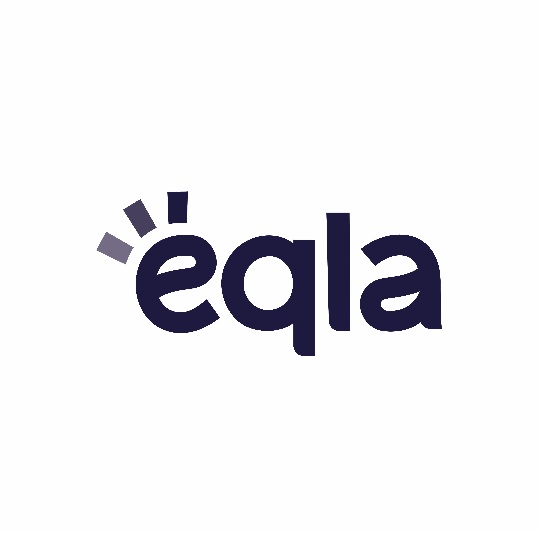 Bibliothèque d’EqlaLivres audioCatalogueSupplément2021Boulevard de la Woluwe 34 bte 1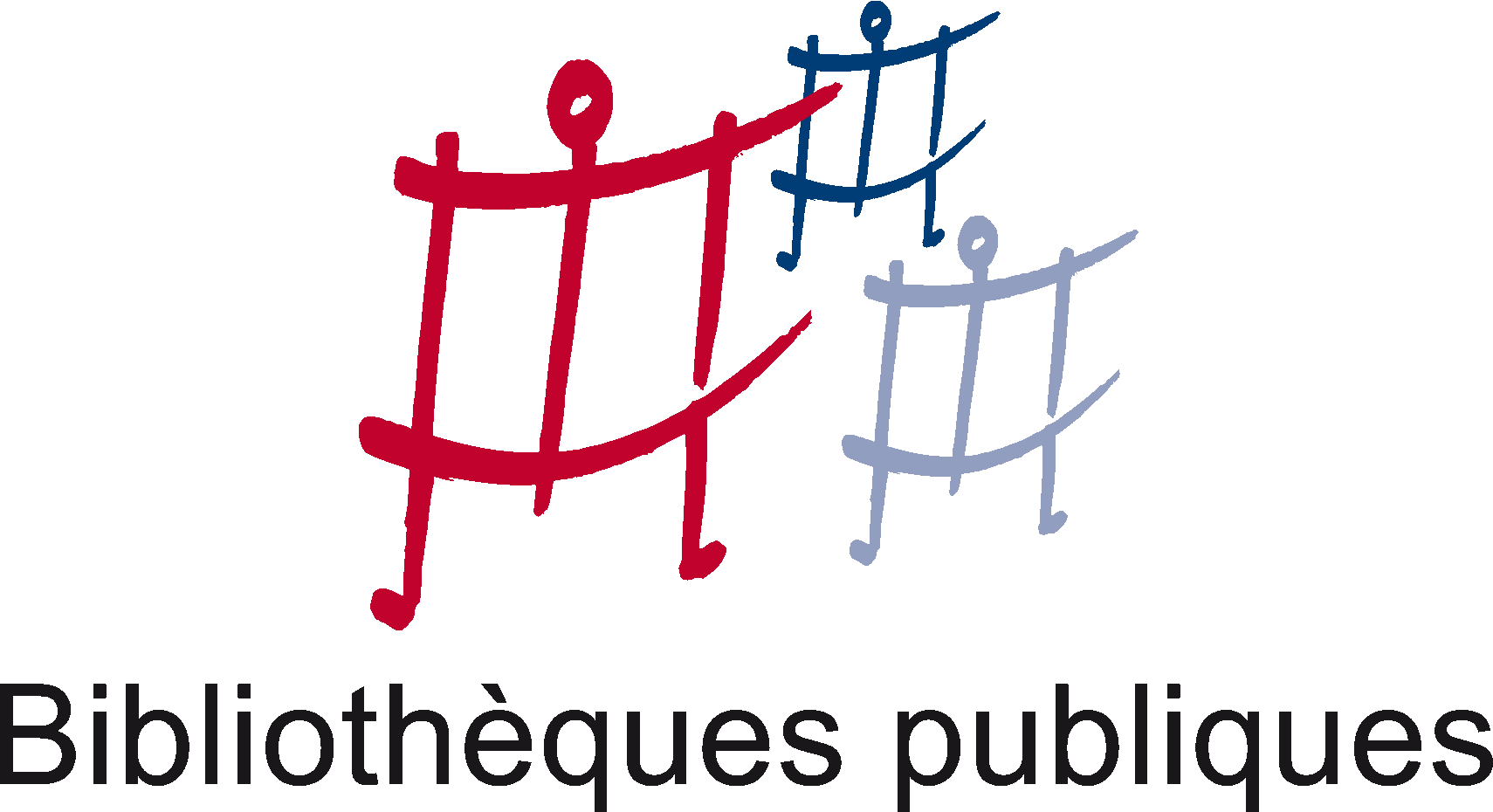 B-1200 BRUXELLESTél. : 02/ 240 79 96Courriel : bibliotheque@eqla.beTable des matièresRèglement	3Autres formes de littérature	5Biographie, Mémoires	7Enfants	12Enfants - Collection Benjamin Médias	13Géographie, Voyages	16Histoire	16Philosophie, Psychologie	17Romans, Contes, Nouvelles	19Sciences appliquées	50Sciences exactes, naturelles	51Sciences sociales	51Index des noms d’auteurs	52RèglementPar son inscription, le lecteur s’engage à accepter le présent règlement et à s’y conformer.1. Le prêt est réservé aux personnes qui sont dans l’impossibilité de lire un livre « ordinaire ». Il est gratuit et autorisé pour une durée de 28 jours. Il peut être prolongé sur demande. Une amende sera réclamée pour tout retard important.2. La cotisation annuelle est de 10 € pour les personnes non encore affiliées à Eqla (cotisation annuelle de 60 €). Elle est gratuite pour les jeunes jusqu’à 18 ans. 3. Pour être servi au plus vite et selon ses goûts, il est demandé au lecteur de fournir une liste de livres (titre et auteur). Cette liste portera les nom, prénom et adresse du lecteur. 4. La consultation du catalogue, les inscriptions, les envois de listes de livres sont possibles en ligne sur le site biblio.eqla.be. Les documents d’inscription et les catalogues peuvent être envoyés par mail ou par la poste sur demande à la bibliothèque.5. Le service de téléchargement en ligne de livres Daisy est accessible uniquement aux lecteurs de la bibliothèque via le site biblio.eqla.be.6. Tout changement d’adresse doit aussitôt être signalé à la bibliothèque.7. Le lecteur est responsable des livres empruntés. En cas de détérioration ou de perte, la bibliothèque se réserve le droit de réclamer un dédommagement ou le remboursement total des frais pour les dégâts causés.8. Il est strictement interdit de prêter des ouvrages à des tiers sans y être autorisé.Pour nous contacter :Lundi	9h00 – 12h et 13h – 16h30
Mardi	9h00 – 12h et 13h – 16h30
Mercredi 9h00 – 12h et 13h – 16h30 Jeudi	9h00 – 12h et 13h – 16h30
Vendredi 9h00 – 12h et 13h – 15h00Numéro général : 02 240 79 96
E-mail : bibliotheque@eqla.beAdresse : blvd de la Woluwe, 34/1 à 1200 Bruxelles Autres formes de littératureBobin Christian Un bruit de balançoire« Sous l'ombre de Ryokan, moine japonais du XIXe siècle, l'auteur compose une célébration du simple et du quotidien sous forme de correspondance. La lettre est ici le lieu de l'intime, l'écrin des choses vues et aimées. Elle célèbre le miracle d'exister et elle nous invite au recueillement et à la méditation. »Durée : 1 h 22 min MP3Réf. 4982-1 Follett Ken Notre-Dame« Dans ce court récit, Ken Follett raconte l'émotion qui l'a étreint lorsqu'il a appris le drame qui menaçait Notre-Dame de Paris, puis revient sur l'histoire de la cathédrale, de sa construction au rôle qu'elle a joué dans le destin de la nation française. »Durée : 1 h 09 min MP3Réf. 4978-1 Goethe Wolfgang Faust« Dans l'Allemagne du Moyen-Age, le Docteur Faust, vieux savant fatigué de la vie, songe à en finir une bonne fois pour toutes lorsque Méphistophélès, le Diable, lui apparaît en chair et en os : rusé, il fait signer à Faust un pacte qui lui garantit une nouvelle jeunesse en échange de son âme. »Durée : 4 h 29 min ABCRéf. 4992-1Midis de la Poésie (Collectif bruxellois) Quel soleil nous attend ?« Des mots, spontanés, pas filtrés par des pratiques d'écriture ou une position acquise. Des tentatives qui sont une poésie possible. Collective, débutante, parfois maladroite mais toujours engagée dans notre 21e siècle. »Durée : 1 h 13 minRéf. 4919-1Biographie, Mémoires Birkin Jane Munkey Diaries« J'ai écrit mon journal à partir de 11 ans, adressé à Munkey, mon confident, ce singe en peluche, gagné dans une tombola. Il a dormi à mes côtés, il a partagé ma vie avec John, Serge, Jacques, il a été le témoin de toutes les joies et toutes les tristesses. » Durée : 11 h 27 min MP3                                   Réf. 4894-2Dodeller Sylvie Léonard de Vinci« Récit de la vie de Léonard de Vinci : le peintre mais aussi le sculpteur, le scientifique, l'ingénieur et surtout l'homme et le génie qu'il était. »Durée : 3 h 20 min                                             Réf. 4943-1Duperey Anny Le rêve de ma mère« Comment nos morts vivent en nous. La puissance de leurs rêves inaccomplis peut-elle nous influencer obscurément, et mener notre vie à notre insu ? »Durée : 4 h 43 min MP3         Réf. 4888-1Fulda Anne Emmanuel Macron, un jeune homme si parfait« Depuis qu'il est enfant, Macron a toujours été désigné comme le meilleur. Il a trouvé dans le regard de ses aînés, l'admiration, l'encouragement, la bienveillance. »Durée : 4 h 21 min MP3         Réf. 4986-1Garcin Jérôme Le dernier hiver du Cid« En 1959 disparaissait Gérard Philipe. Il avait trente-six ans. Semaine après semaine, jour après jour, l'acteur le plus accompli de sa génération se préparait à son plus grand rôle, celui d'un éternel jeune homme. » Durée : 4 h 45 min MP3                                     Réf. 4905-1Jamis Rauda Frida Kahlo : autoportrait d'une femme« Frida Kahlo (1907-1954) vécut une brève existence déchirée entre de terribles souffrances physiques et une immense force de création. Par-delà sa beauté célèbre, ses amours, celles de son mari, Diego Rivera, ses voyages, les mille et une anecdotes ponctuant une existence tumultueuse et riche, reste son art, dont André Breton disait que c'est " un ruban autour d'une bombe ". »Durée : 10 h 03 min         Réf. 4952-1 Neeman Yaël Nous étions l'avenir« Avec humour, compassion, mais aussi avec une lucidité totale, Yaël Neeman raconte l'histoire du kibboutz Yehi'am fondé par ses parents, originaires de Hongrie, et nous initie à cette vie si particulière. »Durée : 7 h 06 min         Réf. 4972-1Nietzsche Friedrich Ecce homo : comment on devient ce que l'on est« Ecce homo est une autobiographie à la fois parodique et philosophique de Friedrich Nietzsche. C'est l'un des livres les plus importants pour comprendre la pensée nietzschéenne dans son originalité. Nietzsche invente ici un nouveau type d'écriture, tonitruant et virtuose, qui lui permet de réaliser son programme de « philosophie à coups de marteau ». »Durée : 4 h 39 min MP3                                     Réf. 4984-1Olmi Véronique Bakhita« Bakhita est le roman bouleversant de cette femme exceptionnelle qui fut tour à tour captive, domestique, religieuse et sainte. »Durée : 13 h 11 MP3         Réf. 4881-2 Péréon Yves-Marie Franklin D. Roosevelt« Souvent considéré comme « le plus grand président américain du XXe siècle », Franklin Delano Roosevelt (1882-1945) demeure un modèle pour ses successeurs et une référence en temps de crise ou de conflit international. Mais « le sphinx de la Maison Blanche » reste une énigme, paradoxes et controverses ne manquent pas. »Durée : 20 h 09 min MP3         Réf. 4954-2Renard Delphine Tu choisiras la vie« L'histoire de la lente reconstruction d'une enfant jusqu'à l'âge adulte. Victime à 4 ans d'un attentat visant André Malraux, elle est devenue aveugle à l'âge adulte suite à ses blessures. La volonté de vivre l'emporte sur le désespoir. »Durée : 8 h 09 min                                             Réf. 4916-1Roche Marc Elizabeth II : Une vie, un règne« Couronnée le 2 juin 1952, Elizabeth II, alors âgée de 25 ans, est arrivée sur le trône le 6 février de cette même année. L'ambition de ce livre est de comprendre comment, après six décennies de règne, Elizabeth II a su garder son prestige intact tout en asseyant plus solidement que jamais la monarchie britannique. »Durée : 8 h 26 min MP3Réf. 4953-1 Springora Vanessa Le Consentement« Séduite à l'âge de quatorze ans par un célèbre écrivain quinquagénaire, Vanessa Springora dépeint, trois décennies plus tard, l'emprise que cet homme a exercée sur elle et la trace durable de cette relation tout au long de sa vie de femme. Au-delà de son histoire intime, elle questionne dans ce récit magnifique les dérives d'une époque et la complaisance d'un milieu littéraire aveuglé par le talent et la notoriété. »Durée : 3 h 53 min MP3Réf. 4977-1 Tesson Sylvain La Panthère des neiges« Sylvain écoute, observe et fait silence car, il le sait, l'ultime récompense, l'animal mythique et magnifique - la panthère des neiges - est à ce prix-là. »Durée : 3 h 02 min ABCRéf. 4991-1EnfantsPerson Céline La tailleuse de crayons et autres mots au violoncelle« Quatre histoires : La tailleuse de crayons, Le livre et l'enfant, Le petit mot qui voulait devenir une histoire, Edouard et la boutique des souvenirs. Dès 5 ans. »Durée : 0 h 32 min CDA                                   Réf. 4914-1Tuleff Nathalie Matuta« Six histoires : Le grand froid de Matuta, La vieille Maschenka, Du bleu plein de vie, Soudbà, La traversée et Les trésors de Soudbà et Matuta. Dès 6 ans. »Durée : 0 h 30 min CDA         Réf. 4912-1Valentin Elsa Bou et les 3 zours« Trois histoires : Bou et les 3 zours, Le déjeunite de Madame Mouche et autres tracas pour lesquels elle consulta le docteur Mapin-Wicott et Zette et Zotte à l'uzine. Dès 5 ans. »Durée : 0 h 36 min CDA         Réf. 4911-1Vidal Rémi Joey et le mystère des manteaux noirs« Joey et sa bande font la connaissance d'un gang venu du pays des Manteaux noirs, pour le pire... et pour le meilleur! Opéra rock. Dès 8 ans. »Durée : 1 h 08 min CDA         Réf. 4913-1Enfants - Collection Benjamin MédiasDes histoires disponibles dans leur version braille, grands caractères et audio !Agopian AnnieTout ou presque sur les bisous volants« Les bisous volants ? Il en existe de toutes sortes. Bisous papillon, bisous mouche, bisous ange, bisous magiques, bisous d'amour, besos, bécots, poutous... Dès 15 mois. »Durée : 0 h 20 min MP3                                     Réf. 9022-1  Chazerand EmilieL'ours qui ne rentrait plus dans son slip« Un dimanche matin, l'ours est frappé de consternation : il ne rentre plus dans son slip ! L'ours se trouve lourd et encombrant et ça le rend fou ! Il se met donc au régime sec... Dès 5 ans. »Durée : 0 h 19 min MP3                                     Réf.9018-1 Chazerand EmilieMeugli« Monsieur et Madame Mouillette ont trois enfants. Un jour, alors qu'ils visitent une ferme, ils laissent s'échapper le petit dernier, bébé mouillette, qui s'endort contre les biquettes. à son réveil, sa famille est repartie, et c'est une vache de la ferme qui décide de l'adopter. Elle le nomme Meugli. Dès 5 ans. »Durée : 0 h 14 min MP3                                     Réf.9019-1Chazerand EmilieUn chat dans la gorge« Madame Schneck était une femme très méchante, mais aussi très hypocrite. Seul Raymond, le chat de maison, connaissait son vrai visage et il n'en pouvait plus ! Alors un matin, il eu une idée de génie pour la réduire au silence... Dès 4 ans. »Durée : 0 h 15 min MP3                                     Réf. 9023-1  Escoffier MichaëlLes punitions« Quatre enfants se cachent sous une table et parlent de "punitions" ; celles qu'on donne aux enfants et celles qu'on donnerait volontiers aux parents quand ils ne se tiennent pas à carreau ! Dès 5 ans. »Durée : 0 h 12 min MP3                                     Réf.9024-1 Guilloppé AntoineCâlins« Les Câlins, c'est une histoire avec plein de gouzigouzi dedans ! Câlins d'hiver, de printemps, d'été ou d'automne, les câlins, c'est précieux toute l'année ! Dès 2 ans. »Durée : 0 h 13 min MP3                                     Réf.9020-1Manceau EdouardUn petit bouquin !« Un petit lapin part en voyage. Comme tout les matins-hop hop hop- il file sur son vélo avant de -tchou tchou tchou- prendre le train avec ses copains.. Que trouvera-t-il au bout de son chemin ? Dès 12 mois. »Durée : 0 h 07 min MP3                                     Réf. 9017-1  Marnier RichardOn ne va pas se laisser faire !« Trois petits cochons rencontrent le loup et se font voler leur pizza... Un petit garçon se fait piquer les feuilletés de sa grand-mère par une sorcière... Tout ces petits vont-ils se laisser faire ? Eh bien non ! Dès 5 ans. »Durée : 0 h 11 min MP3                                     Réf.9025-1 Piatti VirginieLe loup dans le panier à salade« Ce loup dans le panier à salade est petit, gentil, gourmand et rusé ! Et quand il rencontre une petite fille en rouge gentille, gourmande et rusée aussi, c'est le début des farces ! Dès 2 ans. »Durée : 0 h 13 min MP3                                     Réf.9021-1Géographie, VoyagesCampodonico Nathalie Sicile« La Sicile est une terre du Sud, féconde et généreuse, plurielle et métissée. Cette île volcanique, riche d'une histoire et d'un patrimoine incomparables, gagne à être découverte. »Durée : 5 h 35 min MP3Réf. 4926-1 Norbury Paul Japon« Un guide culturel pour les curieux, les amateurs d'histoire et les voyageurs. »Durée : 6 h 56 min MP3Réf. 4925-1 HistoireBern Stéphane Secrets d'Histoire. 7« Qui fut véritablement Barbe-Noire ? Saviez-vous que Beaumarchais était un agent secret ? Comment Casanova s'est évadé de prison ? Les extraordinaires destins de personnages aux existences tumultueuses, aux parcours aussi surprenants que fascinants. »Durée : 7 h 48 minRéf. 4989-1Philosophie, PsychologieAchor Shawn Comment devenir un optimiste contagieux« Proposant sept outils aussi ludiques qu'efficaces, l'auteur nous apprend à nous fixer des objectifs à notre mesure, à faire le choix des vrais plaisirs sans dépenser à tout va, à déployer mille ruses pour abandonner nos mauvaises habitudes, en bref à remodeler notre cerveau pour voir la vie sous son plus beau jour, donner le meilleur de nous-mêmes et en faire profiter tous ceux qui nous entourent. »Durée : 7 h 51 minRéf. 4880-1 Chapman Gary Les langages de l'amour« L'auteur identifie cinq moyens d'expression principaux par lesquels chaque individu peut manifester son amour : les paroles valorisantes, les moments de qualité, les cadeaux, les services rendus, le toucher physique. »Durée : 6 h 07 minRéf. 4941-1 Garnier Stéphane Agir et penser comme un chat« Le chat est calme, élégant, indépendant, alors pourquoi ne pas nous en inspirer au travail ou en famille ? L'auteur se sert de l'observation quotidienne de son chat et considère que les qualités de cet animal sont tout à fait applicables au monde humain. »Durée : 2 h 38 min MP3Réf. 4884-1Humbeeck Bruno De Blanche-Neige à Harry Potter« À travers l’analyse des contes de fées, sous la forme de dialogues avec des ados, l’auteur nous fait entrer dans le monde des vies cassées et reconstruites. Le recours à des acteurs imaginaires donne naissance à une œuvre à la fois légère et profonde, simple et complexe, humoristique et sérieuse. En alliant idéalisme et réalisme, ce voyage en résilience nous emmène sur un chemin plein d’espoir. »Durée : 6 h 07 minRéf. 4882-1 Nietzsche FriedrichAinsi parlait Zarathoustra : première partie - prologue« Dans "Ainsi parlait Zarathoustra" apparaîssent pour la première fois des thèmes comme la volonté de puissance ou le surhomme. Ces idées comptent au nombre de celles qui ont le plus fortement marqué la pensée contemporaine. »Durée : 2 h 27 min MP3Réf. 4983-1 Hamilton Edith La mythologie : ses dieux, ses héros, ses légendes« Un condensé clair et précis qui découpe le domaine mythologique grec en plusieurs catégories : les grands dieux, les histoires d'amour et de guerre, les héros, les grandes familles... La dernière partie évoque la mythologie nordique. »Durée : 13 h 53 min MP3Réf. 4903-2Romans, Contes, NouvellesAdler-Olsen JussiLes Enquêtes du département V, n° 2 : Profanation« Sur le bureau de l'inspecteur Carl Morck, chef du département V, le dossier réouvert d'un double meurtre commis en 1987 et impliquant une bande de fils de famille, innocentée par les aveux "spontanés" d'un des leurs. »Genre(s) : ThrillerDurée : 13 h 50 min MP3Réf. 5003-2Adler-Olsen JussiLes Enquêtes du département V, n° 3 : Délivrance« Une bouteille jetée à la mer, repêchée et oubliée dans un commissariat des Highlands. À l'intérieur, un SOS en Danois. Lorsque le message échoue au Département V, les années ont passé. Le département V va-t-il prendre au sérieux ce SOS ? »Genre(s) : ThrillerDurée : 17 h 12 min MP3Réf. 4993-2Adler-Olsen JussiLes Enquêtes du département V, n° 4 : Dossier 64« Copenhague. Une brutale agression dans les quartiers chauds de Vesterbro incite Rose à rouvrir un cold case sur la disparition inexpliquée d'une prostituée. Cédant à ses pressions, le Département V exhume une affaire macabre datant des années 50, dont les ravages dévoilent le visage d'une société danoise loin d'être exemplaire. »Genre(s) : ThrillerDurée : 16 h 51 min MP3Réf. 5004-2Adler-Olsen JussiLes Enquêtes du département V, n° 5 : L'effet papillon« Marco a passé toute son adolescence au sein d'un réseau mafieux dirigé par son oncle Zola. Lorsqu'il tente de sortir de la clandestinité, il découvre le cadavre putréfié de William Stark, qui végète là depuis trois ans. »Genre(s) : ThrillerDurée : 16 h 52 min MP3Réf. 4994-2Adler-Olsen JussiLes Enquêtes du département V, n° 6 : Promesse« Bornholm, une île danoise de la mer Baltique, fin des années 1990. Le cadavre d'une jeune fille est retrouvé dans un arbre, affaire classée. Sauf pour un policier local, qui finit dix-sept ans plus tard par demander l'aide du Département V, spécialisé dans les cold cases. Avant de se tirer une balle dans la tête. »Genre(s) : ThrillerDurée : 16 h 53 min MP3Réf. 5005-2Adler-Olsen JussiLes Enquêtes du département V, n° 7 : Selfies« Nouveau défi pour le Département V de la police de Copenhague : un « serial » chauffard dont les victimes sont des femmes jeunes, jolies et... pauvres. Elles touchent les aides sociales et ne rêvent que d'une chose : devenir des stars de reality-show. Sans imaginer un instant qu'elles sont la cible d'une personne dont le but est de les éliminer une par une. »Genre(s) : ThrillerDurée : 16 h 05 minRéf. 4995-2Adler-Olsen JussiLes Enquêtes du département V, n° 8 : Victime 2117« Le journal en parle comme de la « victime 2117 » : une réfugiée qui, comme les 2116 autres qui l'ont précédée cette année, a péri en Méditerranée dans sa tentative désespérée de rejoindre l'Europe. Mais pour Assad, cette mort est loin d'être anonyme. Elle le relie à son passé et fait resurgir de douloureux souvenirs. »Genre(s) : ThrillerDurée : 14 h 45 min MP3Réf. 4996-2Andriat Frank Méditations heureuses sous un cerisier du Japon« Suite à une rupture amoureuse, Grégoire doit retrouver un sens au quotidien. Il découvre les bienfaits de la médiation qui aide à voir la vie sous un aspect plus empathique. »Genre(s) : Psychologie, Amour, InitiatiqueDurée : 5 h 12 minRéf. 4939-1Anthologie Encrer l'avenir« A l'occasion de la vingtième édition du Printemps des Sciences, ayant pour thème "Et demain ?", l'équipe de MUMons a organisé un concours d'écriture de nouvelles d'anticipation intitulé Encrer l'avenir. Ce recueil rassemble les 7 nouvelles ayant été sélectionnées. »Genre(s) : Anticipation, Science fiction, Nouvelles, Jeunesse Durée : 1 h 30 minRéf. 4937-1Appanah Nathacha Le Ciel par-dessus le toit« Un roman qui transcende le banal fait divers pour en faire un réquisitoire contre une justice aveugle et un chant d'amour maternel et fraternel. »Genre(s) : FamilleDurée : 2 h 45 min MP3Réf. 4886-1 Barjavel René La nuit des temps« Une expédition dans l'Antarctique détecte un signal venu des profondeurs de la terre et, sans doute, de la nuit des temps... »Genre(s) : Science fictionDurée : 10 h 47 min MP3Réf. 4967-2 Binet Laurent Civilizations« 1492 : Colomb ne découvre pas l'Amérique. 1531 : les Incas envahissent l'Europe. À quelles conditions ce qui a été aurait-il pu ne pas être ? Il a manqué trois choses aux Indiens pour résister aux conquistadors. Donnez-leur le cheval, le fer, les anticorps, et toute l'histoire du monde est à refaire.  Civilizations est le roman de cette hypothèse. »Genre(s) : Science fictionDurée : 12 h 43 min MP3Réf. 4893-1Bourdin Françoise Au nom du père« Dans la famille Larcher, les enfants sont adultes mais tous gardent le même plaisir à se retrouver autour d'une grande tablée. Dan et Valentine ont hérité du virus de la course de leur père, Gabriel, ancien champion automobile. Nicolas en revanche a depuis longtemps tourné le dos à ce lourd héritage. »Genre(s) : TerroirDurée : 9 h 06 min MP3Réf. 4973-1Bourdin Françoise Un mariage d'amour« Lorsque sa femme le quitte pour vivre avec son demi-frère, Nils, Victor Cazals est fou de douleur. Résolu à refaire sa vie, Victor revient aux Roques, qui a abrité autrefois une famille qu'il pensait unie. Mais Victor va exhumer de bien étranges secrets : photos saccagées, déroutant cahier aux pages remplies d'une sinistre litanie. »Genre(s) : TerroirDurée : 8 h 20 min MP3Réf. 4958-1Bouysse Franck Né d'aucune femme« Voici les cahiers de Rose, ceux dans lesquels elle a raconté son histoire, cherchant à briser le secret dont on voulait couvrir son destin. »Genre(s) : DramatiquesDurée : 9 h 09 min MP3Réf. 4892-1Bradbury Jamey Sauvage« À dix-sept ans, Tracy vit à l'écart du reste du monde et sillonne avec ses chiens de traîneau les immensités sauvages de l'Alaska. Immuablement, elle respecte les trois règles que sa mère lui a dictées : «ne jamais perdre la maison de vue», «ne jamais rentrer avec les mains sales» et surtout «ne jamais faire saigner un humain». Jusqu'au jour où, attaquée en pleine forêt, Tracy reprend connaissance, couverte de sang, persuadée d'avoir tué son agresseur. »Genre(s) : Initiatique, Fantastique, Thriller, Romans parlant de la nature, Durée : 11 h 17 min MP3Réf. 4907-1Caro Fabrice Le discours« C'est le début d'un dîner de famille pendant lequel Adrien, la quarantaine déprimée, attend désespérément une réponse au message qu'il vient d'envoyer à son ex. »Genre(s) : Amour, Famille, FacilesDurée : 3 h 20 min MP3Réf. 4887-1Chattam Maxime Un(e) secte : roman« A Los Angeles, un tueur laisse ses victimes à l'état de squelette en seulement quelques heures. Dans le même temps, à New York, un ravisseur s'attaque à de jeunes gens passionnés par l'apocalypse. »Genre(s) : Thriller, PoliciersDurée : 13 h 04 min MP3Réf. 4901-2Coben Harlan L'inconnu de la forêt« Wilde a grandi dans les bois, seul. Aujourd’hui, c’est un enquêteur aux méthodes atypiques. Vous ignorez tout de lui : il est pourtant le seul à pouvoir retrouver ces lycéens disparus et les délivrer d’un chantage cruel. Ne le perdez pas de vue car, dans la forêt, nombreux sont les dangers et rares sont les chemins qui ramènent à la maison. »Genre(s) : PoliciersDurée : 10 h 23 min MP3Réf. 4950-1Cognetti Paolo Les huit montagnes« Pietro est un enfant de la ville, Bruno un enfant des montagnes. Ils ont 11 ans et tout les sépare. Dès leur recontre au cœur du val d'Aoste, Bruno initie Pietro aux secrets de la montagne. Ensemble, ils parcourent alpages, forêts et glaciers, puisant dans cette nature sauvage leur amitié. Vingt ans plus tard, c'est dans ces montagnes que Pietro tentera de réconcilier son passé et son avenir. »Genre(s) : Romans de la montagneDurée : 6 h 50 min MP3Réf. 5002-1Colombani Laetitia Les Victorieuses« À la faveur d'une tasse de thé, d'une lettre à la Reine Elizabeth ou d'un cours de zumba, Solène, ancienne avocate devenue écrivain public, découvre des personnalités singulières, venues du monde entier. »Genre(s) : SociétéDurée : 5 h 28 min MP3Réf. 4891-1Deflo Luc A toi de voir« Ils sont quatre, enfermés dans un presbytère reconverti en bordel, quelque part sur les hauteurs d'Uccle. Qui a tué la tenancière du lieu, la pulpeuse Francesca ? L'inspecteur Vergauwen mène l'enquête, d'une manière peu banale. »Genre(s) : PoliciersDurée : 4 h 01 minRéf. 4933-1Despentes Virginie Apocalypse bébé« Road-book qui promène le lecteur entre Paris et Barcelone, sur les traces de tous ceux qui ont connu Valentine, l'adolescente égarée… Les différents personnages croqués au vitriol se croisent sans forcément se rencontrer, et finissent par composer, sur un ton tendre et puissant, le portrait d'une époque. »Genre(s) : Policiers, Contemporains, LGBTQ+Durée : 8 h 45 min MP3Réf. 4976-1Dupuy Marie-BernadetteL'orpheline de Manhattan, n° 1 : L'orpheline de Manhattan« Élisabeth, fille d’immigrés Charentais, se retrouve livrée à elle-même au cœur du Nouveau Monde à l’automne 1886. Après une nuit d'errance, la fillette est renversée par la calèche des richissimes Woolworth. »Genre(s) : HistoriqueDurée : 15 h 52 min MP3Réf. 4969-2Dupuy Marie-BernadetteL'orpheline de Manhattan, n° 2 : Les lumières de Broadway« Élisabeth ne peut plus vivre avec son terrible secret et décide de raconter à son fiancé l'intolérable vérité. Déterminée à oublier, la jeune femme quitte la France et retourne à New York auprès de ses parents adoptifs. Mais la traversée n'est pas aussi paisible qu'espéré. »Genre(s) : HistoriqueDurée : 16 h 12 min MP3Réf. 4970-2Dupuy Marie-BernadetteL'orpheline de Manhattan, n° 3 : Les larmes de l'Hudson« Tandis que New York s'éloigne peu à peu derrière le bateau qui la ramène en France, Élisabeth Woolworth rêve à un bonheur impossible. La jolie orpheline, qui vient de retrouver son père, n'a jamais pu oublier Justin. »Genre(s) : HistoriqueDurée : 16 h 15 min MP3Réf. 4971-2Férey Caryl Paz« Paramilitaires, FARC et narcotrafiquants ont déposé les armes et sont sur le point d'aboutir à un accord de paix. En politicien avisé, Saul Bagader a réussi à s'arroger une place de choix auprès des artisans de la paix. Mais des corps mutilés rappelant les pires heures de la Violencia sont retrouvés aux quatre coins du pays. »Genre(s) : PoliciersDurée : 15 h 00 min MP3Réf. 4904-2Follett Ken Le pays de la liberté« Des crassiers de l'Ecosse aux docks de la Tamise, de l'Amérique esclavagiste aux premières incursions vers l'Ouest encore vierge, une superbe épopée où la passion amoureuse se confond avec l'aspiration de toute une époque à la liberté et à la justice. »Genre(s) : HistoriqueDurée : 14 h 40 min MP3Réf. 4895-2 Glukhovsky DmitryMétro 2033, n° 1 : Métro 2033« 2033. Une guerre a décimé la planète. La surface, inhabitable, est désormais livrée à des monstruosités mutantes. Moscou est une ville abandonnée. Les survivants se sont réfugiés dans le métro. Dans ce monde où rôdent les dangers les plus insolites, Artyom entreprend une mission qui pourrait sauver les derniers hommes. »Genre(s) : Science fiction, Thriller, FantastiqueDurée : 21 h 30 min MP3Réf. 4923-3 Glukhovsky DmitryMétro 2033, n° 2 : Métro 2034« 2034. La station Sevastopolskaya produit de l'électricité qui alimente le métro moscovite, mais la dernière caravane d'approvisionnement n'est jamais réapparue. Ils seront trois à devoir résoudre cette énigme. »Genre(s) : Science fiction, Thriller, FantastiqueDurée : 12 h 00 min MP3Réf. 4924-2Glukhovsky DmitryMétro 2033, n° 3 : Métro 2035« 2035. Artyom est retourné vivre dans sa station natale. Un souvenir l'obsède, celui de la voix qu'il a entendue sur une radio militaire, deux ans plus tôt, au sommet de la tour Ostankino. Aussi, depuis son retour, il remonte tous les jours à la surface pour tenter d'entrer en contact avec d'autres survivants. Tenu pour fou, Artyom sombre peu à peu jusqu'à ce que l'arrivée d'Homère bouleverse la situation : le vieil homme prétend que des contacts radio ont déjà été établis avec d'autres enclaves. »Genre(s) : Science fiction, Thriller, FantastiqueDurée : 17 h 58 MP3Réf. 4981-2Greggio Simonetta Elsa mon amour« Ce roman, intime et sensuel, redonne sa voix à Elsa Morante  écrivain, poète et traductrice, première femme à être récompensée par le prix Strega. »Genre(s) : Biographie romancéeDurée : 4 h 41 minRéf. 4915-1Grimaldi Virginie Le premier jour du reste de ma vie« Marie a tout préparé pour l'anniversaire de son mari. Tout, y compris une surprise : à quarante ans, elle a décidé de le quitter. Pour elle, c'est maintenant que tout commence. Pendant une croisière, elle rencontre deux femmes qui, elles aussi, sont à la croisée des chemins. »Genre(s) : Amour, Humour, Contemporains, Aventures Durée : 6 h 50 minRéf. 4944-1Guenassia Jean-Michel De l'influence de David Bowie sur la destinée des jeunes filles« L'histoire de Paul, un jeune garçon androgyne, vivant avec sa mère homosexuelle et son amie. Tout le monde le croit gay mais il aime les filles. »Genre(s) : LGBTQ+Durée : 6 h 45 minRéf. 4879-1Hegland Jean Dans la forêt« Rien n'est plus comme avant : le monde tel qu'on le connaît semble avoir vacillé, plus d'électricité ni d'essence, les trains et les avions ne circulent plus. Des rumeurs courent, les gens fuient. Nell et Eva vivent depuis toujours dans leur maison familiale, au cœur de la forêt. »Genre(s) : Science fictionDurée : 10 h 02 min MP3Réf. 4896-1Herrlemann Florence L'appartement du dessous« Dans le petit immeuble parisien du Marais où elle vit, Hectorine voit l'appartement du dessous investi par une nouvelle voisine, Sarah. Pour lui souhaiter la bienvenue, la vieille dame dépose une lettre sur le pas de sa porte. Cette missive sera suivie de beaucoup d'autres, retraçant une traversée du XXe siècle incroyable, entre le Cabourg de La Recherche, le Berlin du IIIe Reich et le Paris d'après-guerre. Mais pourquoi toutes ces lettres ? »Genre(s) : Contemporains, Philosophie, GuerreDurée : 5 h 06 minRéf. 4935-1Hislop Victoria Cartes postales de Grèce« Ellie, une jeune Londonienne, reçoit des cartes postales adressées par A à l' ancienne locataire de son logement. Un jour, les cartes cessent et elle ressent le besoin d'aller en Grèce sur les pas de A. Le matin de son départ, elle reçoit un paquet. Il s'agit d'un carnet de voyage, c'est l'odyssée de l'auteur des cartes postales. »Genre(s) : Historique, NouvellesDurée : 9 h 47 minRéf. 4930-1Indridason Arnaldur Ce que savait la nuit« Les touristes affluent en Islande et les glaciers reculent lentement. Le cadavre d'un homme d'affaires disparu depuis trente ans émerge du glacier de Langjökull. Son associé de l'époque est de nouveau arrêté et Konrad, policier à la retraite, doit reprendre l'enquête. »Genre(s) : PoliciersDurée : 7 h 59 min MP3Réf. 4897-1Kennedy DouglasLa symphonie du hasard (Livre 2)« Dans le bouillonnement social, culturel et politique des sixties-seventies et de New York,... ce livre couvre vingt ans d'histoire américaine. »Genre(s) : Contemporains, Sagas, Famille, Politique, Durée : 7 h 52 min MP3Réf. 4889-1Kennedy DouglasLa symphonie du hasard (Livre 3)« Dans le bouillonnement social, culturel et politique des sixties-seventies, de New York à Dublin en passant par l'Amérique latine, ce livre couvre 20 ans d'histoire américaine. »Genre(s) : Sagas, Contemporains, Famille, Politique, Durée : 10 h 31 min MP3Réf. 4890-1 Kerangal Maylis de Un monde à portée de main« Paula, Jonas et Kate se sont rencontrés dans une école de peinture bruxelloise où l'on y apprend la reproduction, le trompe-l'oeil ou le fac-similé, une école comme une porte fermée et ouverte sur l'art. »Genre(s) : Initiatique, Contemporains, AmourDurée : 7 h 30 min MP3Réf. 4906-1 Lambert Karine Toutes les couleurs de la nuit« Un jeune joueur de tennis entrain de perdre la vue raconte sa "renaissance". »Genre(s) : Médecine/Maladie, Contemporains, Psychologie, Amour, ThrillerDurée : 4 h 55 minRéf. 4957-1Lemaitre PierreLes enfants du désastre, n° 3 : Miroir de nos peines« Avril 1940. Louise court, nue, sur le boulevard du Montparnasse. Pour comprendre la scène tragique qu'elle vient de vivre, elle devra plonger dans la folie d'une période sans équivalent dans l'histoire où la France toute entière, saisie par la panique, sombre dans le chaos, faisant émerger les héros et les salauds, les menteurs et les lâches... Et quelques hommes de bonne volonté. »Genre(s) : Historique, GuerreDurée : 14 h 01 min MP3Réf. 4929-2Lenoir Frédéric La consolation de l'ange« Après une tentative de suicide, Hugo, 20 ans, est réanimé et placé dans la même chambre d'hôpital que Blanche, une vieille dame au crépuscule de son existence. Un dialogue se noue autour des grandes questions de la vie et de la mort, de Dieu, du bonheur, de l'amour... »Genre(s) : Philosophie, Psychologie, Romans à caractère religieuxDurée : 3 h 59 min MP3Réf. 4918-1Leon Donna Les disparus de la lagune« Le célèbre commissaire Brunetti prend quelques jours de congé dans un petit village des bords de la lagune non loin de Venise. Il se lie d'amitié avec un vieil homme sur place... dont le cadavre est découvert entre deux eaux. »Genre(s) : PoliciersDurée : 9 h 44 minRéf. 4956-1Levy MarcNeuf, n° 1 : C'est arrivé la nuit« Ils sont 9 hackers hors-la-loi, mais ils oeuvrent pour le bien. Ils sont amis, partagent leurs secrets, affrontent les mêmes dangers. Pourtant, ils ne se sont jamais rencontrés. Jusqu'au jour où... »Genre(s) : Thriller, PoliciersDurée : 8 h 30 min MP3Réf. 4979-1 Martin-Lugand Agnès Nos résiliences« Notre vie avait-elle irrémédiablement basculé ? Ne serait-elle plus jamais comme avant ? Étrange, cette notion d'avant et d'après. Je sentais que nous venions de perdre quelque chose d'essentiel. Aucune projection dans l'avenir. Aucun espoir. Rien. Le vide. Une ombre planait désormais sur notre vie. Et j'avais peur. »Genre(s) : Psychologie, AmourDurée : 8 h 05 min MP3Réf. 4951-1 Mitchell MargaretAutant en emporte le vent : tome I« Fresque historique inégalée sur les tragédies de la guerre de Sécession, ce livre est aussi un roman d'amour dont les héros, Scarlett O'Hara et Rhett Butler, sont entrés dans la galerie des amants légendaires. »Genre(s) : Classiques, Sagas, Amour, Historique Durée : 24 h 14 min MP3Réf. 4948-2Mitchell MargaretAutant en emporte le vent : tome II« Fresque historique inégalée sur les tragédies de la guerre de Sécession, Autant en emporte le vent est aussi un roman d'amour dont les héros, Scarlett O'Hara et Rhett Butler, sont entrés dans la galerie des amants légendaires. »Genre(s) : Classiques, Sagas, Amour, Historique Durée : 25 h 15 min MP3Réf. 4949-2 Montejo Julia Une vie à t'écrire« L'aventure extraordinaire d'une jeune Basque du XXIe siècle qui se souvient être allée pêcher la baleine en Islande au XVIIe siècle et y avoir rencontrer l'amour de sa vie. »Genre(s) : Romans de la mer, AmourDurée : 11 h 02 minRéf. 4942-1 Murakami Haruki Des hommes sans femmes« Dans ce recueil de sept nouvelles, des hommes cherchent des femmes qui les abandonnent ou qui sont sur le point de le faire. Musique, solitude, rêve et mélancolie, le maître au sommet de son art. »Genre(s) : Nouvelles, Amour, Contemporains, Autobiographie, Durée : 7 h 55 min MP3Réf. 4959-1Murakami Haruki Ecoute le chant du vent suivi de Flipper, 1973« En plein été, autour de Tokyo, un étudiant en biologie philosophe quotidiennement autour d'une bière avec son ami. Un matin, le jeune homme se réveille dans la chambre d'une jeune inconnue qui n'a que quatre doigts à la main gauche. Le récit bascule alors dans un merveilleux ordinaire, remède à la mélancolie existentielle. »Genre(s) : ContemporainsDurée : 7 h 38 min MP3Réf. 4985-1Musso Guillaume La vie secrète des écrivains« Ecrivain à succès, Nathan Fawles abandonne tout pour partir vivre sur l'île de Beaumont. Vingt ans plus tard, Mathilde Monney, journaliste suisse, débarque sur l'île, le jour où le corps d'une femme est découvert sur la plage. »Genre(s) : ThrillerDurée : 6 h 50 min MP3Réf. 4898-1Musso Valentin Un autre jour« Adam Chapman, architecte de 41 ans, a tout pour être heureux. Il vit depuis huit ans un amour sans nuages avec sa femme Claire. Mais un coup de téléphone vient lui annoncer l'inimaginable. Alors qu'elle passait le week-end dans la maison de campagne de ses parents, Claire a été assassinée en lisière d'un bois. En quelques secondes, l'existence d'Adam vole en éclats. »Genre(s) : PoliciersDurée : 8 h 07 min MP3Réf. 4955-1Niel Colin Seules les bêtes« Une femme a disparu. Sa voiture est retrouvée au départ d'un sentier de randonnée qui mène vers le plateau où survivent quelques fermes habitées par des hommes seuls. Alors que les gendarmes n'ont aucune piste et que l'hiver impose sa loi, plusieurs personnes se savent pourtant liées à cette disparition. Tour à tour, femmes et hommes prennent la parole et chacun a son secret, presque aussi précieux que sa vie. »Genre(s) : SuspenseDurée : 6 h 51 min MP3Réf. 4885-1Nothomb Amélie Les Aérostats« Ange, étudiante bruxelloise de 19 ans, donne des cours particuliers à Pie, lycéen dyslexique de 16 ans, et va l'éveiller aux bonheurs de la lecture des grandes oeuvres. »Genre(s) : Contemporains, AmourDurée : 2 h 19 min MP3Réf. 5000-1Nothomb Amélie Soif« Amélie Nothomb donne voix et corps à Jésus-Christ quelques heures avant la crucifixion. Elle nous fait rencontrer un Christ ô combien humain et incarné, qui monte avec résignation au sommet du Golgotha. »Genre(s) : Romans à caractère religieux, Bibliques, PhilosophieDurée : 2 h 30 min MP3Réf. 4899-1Olmi Véronique Les évasions particulières« Elles sont trois sœurs, nées dans une famille catholique modeste à Aix-en-Provence. En 1970, dans cette société qui change, où les femmes s'émancipent tandis que les hommes perdent leurs repères, les sœurs vont, chacune à sa façon, trouver comment vivre une vie à soi, loin de la morale, de l'éducation ou de la religion de l'enfance. »Genre(s) : Famille Durée : 15 h 13 min MP3Réf. 5001-2Ono-dit-Biot Christophe Croire au merveilleux« L'histoire d'un homme sauvé par son enfance et le pouvoir des mythes. Un homme qui va comprendre qu'il est peut-être temps, enfin, de devenir père et de transmettre ce qu'il a de plus cher. »Genre(s) : Amour, ContemporainsDurée : 6 h 02 minRéf. 4946-1Orange Tommy Ici n'est plus ici« À Oakland, dans la baie de San Francisco, les Indiens ne vivent pas sur une réserve mais dans un univers façonné par la rue et par la pauvreté. À l'occasion d'un grand pow-wow, douze personnages vont voir leurs destins se lier. Ensemble, ils vont faire l'expérience de la violence et de la destruction, comme leurs ancêtres tant de fois avant eux. »Genre(s) : Romans relatifs aux problèmes raciauxDurée : 8 h 44 min MP3Réf. 4902-1Ovaldé Véronique Soyez imprudents les enfants« Lorsqu'elle a 13 ans, Atanasia Bartholome a comme une révélation devant une toile du peintre Roberto Diaz Uribe. Elle découvre qu'il est un cousin de son père et souhaite savoir ce que cherche à lui dire ce peintre, qui a disparu un jour comme tous les ancêtres Bartholome. La jeune fille décide de partir elle aussi explorer le vaste monde. »Genre(s) : Famille, ContemporainsDurée : 8 h 48 min MP3Réf. 4990-1Pagès Yves Encore heureux« Bruno Lescot est en cavale. Sa jeunesse, il l'a passée à collectionner les délits, jusqu'à son dernier exploit, ce faux braquage qui a coûté la vie à un policier. Coupable tout désigné aux yeux des juges, c'est sans lui que se déroule son procès, et que s'enchaînent les expertises et les témoignages de ceux qui l'ont côtoyé. »Genre(s) : Romans romanesques, Initiatique, Autobiographie, Jeunesse Durée : 11 h 43 minRéf. 4940-1Pancol Katherine Bed bug« Rose est une jeune biologiste. Elle fait des recherches sur une luciole. Mais la maîtrise de l'alchimie sexuelle des insectes et de leur reproduction ne l'aide pas face à Léo quand elle en tombe amoureuse. »Genre(s) : AmourDurée : 8 h 24 min MP3Réf. 4920-1Perry Anne L'attentat de Lancaster Gate« Lorsque Thomas Pitt arrive sur la scène d'un attentat dévastateur dans Lancaster Gate, il découvre deux policiers morts et trois autres gravement blessés. Les anarchistes de Londres font des suspects idéaux, mais l'enquête de Pitt et de l'inspecteur Tellman les oriente vers la piste d'une vendetta personnelle. Il doit découvrir la vérité, même si cela implique de révéler des indices de chantage et de corruption. Avec la menace de nouveaux attentats, et la pression de leurs supérieurs qui souhaitent une résolution rapide, chaque mouvement de Pitt et Tellman est surveillé et leurs vies sont soudain menacées. »Genre(s) : PoliciersDurée : 9 h 52 min MP3Réf. 4998-1Perry Anne Un traître à Kensington Palace« Londres, 1899. Tandis que son règne touche à sa fin, la reine Victoria veut s'assurer que son héritier, le prince de Galles, mène une existence irréprochable. Elle charge son confident John Halbert d'enquêter sur l'entourage du Prince, en particulier le riche Alan Kendrick, flambeur et séducteur impénitent. Mais lorsque le corps de John est retrouvé flottant dans une barque sur la Serpentine, la Reine n'a d'autre choix que de convoquer Thomas Pitt à Buckingham Palace pour lui confier une mission secrète : enquêter sur les circonstances douteuses de cette mort que tout le monde croit accidentelle. »Genre(s) : PoliciersDurée : 9 h 08 min MP3Réf. 4997-1Pourchet Maria Toutes les femmes sauf une« Dans une maternité, une femme épuisée. Elle vient d'accoucher d'une fille, Adèle. De génération en génération, les femmes de sa lignée transportent la blessure de leur condition. Pour qu'Adèle soit libre, comme on nettoie, elle raconte. »Genre(s) : Psychologie, AutobiographieDurée : 2 h 29 minRéf. 4878-1Prévost Daniel Tu ne sauras jamais combien je t'aime« Il est des rencontres imprévues qui changent une existence... Mais Daniel aura-t-il la force d'aimer encore ? »Genre(s) : Autobiographie, Amour, Romans intimistesDurée : 5 h 39 minRéf. 4934-1 Proust MarcelLa recherche du temps perdu, n° 1 : Du côté de chez Swann« Combray, entre sensation et mémoire, ouvre la chambre d'enfant du narrateur, au moment si désiré du bonsoir de sa mère. »Genre(s) : Autobiographie, ClassiquesDurée : 17 h 28 min MP3Réf. 4960-2Proust MarcelLa recherche du temps perdu, n° 2 : À l'ombre des jeunes filles en fleurs« Premier grand amour avec Gilberte, fille unique de Charles Swann, et installation à Balbec où le narrateur s'initie aux rites secrets d'un groupe de jeunes filles. »Genre(s) : Autobiographie, ClassiquesDurée : 22 h 15 min MP3Réf. 4961-2 Proust MarcelLa recherche du temps perdu, n° 3 : Du côté de Guermantes« De retour à Paris, le narrateur se replonge dans la vie mondaine et tombe éperdument amoureux de la princesse de Guermantes dont l'univers est à l'opposé de celui de Swann. »Genre(s) : Autobiographie, ClassiquesDurée : 23 h 05 min MP3Réf. 4962-2 Proust MarcelLa recherche du temps perdu, n° 4 : Sodome et Gomorrhe« Dans l'entourage des Guermantes, le narrateur a l'occasion d'observer le monde aristocratique et ses codes, et de s'intéresser en particulier à la question de l'homosexualité et ses rites secrets. »Genre(s) : Autobiographie, ClassiquesDurée : 21 h 18 min MP3Réf. 4963-2Proust MarcelLa recherche du temps perdu, n° 5 : La prisonnière« Le narrateur est de retour à Paris, dans la maison de ses parents, absents pour le moment. Il y vit avec Albertine, et Françoise, la bonne. Le narrateur fait tout pour contrôler la vie d'Albertine, afin d'éviter qu'elle donne des rendez-vous à des femmes. Un matin, Françoise annonce qu'Albertine est partie. »Genre(s) : Classiques, AutobiographieDurée : 17 h 09 min MP3Réf. 4964-2 Proust MarcelLa recherche du temps perdu, n° 6 : Albertine disparue« Albertine est partie. Le narrateur fait son deuil petit à petit avant de partir à Venise avec sa mère. Il en reviendra grandi, sorti définitivement de l'enfance. »Genre(s) : Autobiographie, ClassiquesDurée : 11 h 43 min MP3Réf. 4965-1 Proust MarcelLa recherche du temps perdu, n° 7 : Le temps retrouvé« Dans un Paris renversé par la première guerre mondiale, le narrateur passe en revue les personnages rencontrés tout au long de l'histoire. Certains sont morts ; d'autres sont toujours les mêmes ; d'autres encore ont beaucoup changé, ou peut-être est-ce le monde qui a changé. »Genre(s) : Autobiographie, ClassiquesDurée : 15 h 07 min MP3Réf. 4966-2Ricard Matthieu La citadelle des neiges« Le voyage initiatique d'un enfant bhoutanais jusqu'à l'un des lieux les plus sacrés du bouddhisme. Une parabole empreinte de sagesse et de poésie, accessible à tous. »Genre(s) : InitiatiqueDurée : 2 h 10 min MP3Réf. 4999-1Riggs RansomMiss Peregrine et les enfants particuliers, n° 4 : La carte des jours« Jacob Portman est de retour chez lui, en Floride, là où tout a commencé. Et cette fois, son rêve est devenu réalité : Miss Peregrine et les enfants particuliers sont à ses côtés. Ces derniers découvrent, fascinés, le monde moderne. Jacob est chargé de les y acclimater. »Genre(s) : JeunesseDurée : 12 h 43 min MP3Réf. 4900-2Robert Gwenaële Le dernier bain« Paris, an II. Jane, une jeune anglaise cachée dans l'appartement d'aristocrates émigrés, Théodose, un moine qui a renié sa foi par peur de la guillotine, Marthe, la lingère de Marie-Antoinette emprisonnée au Temple, David, le fameux peintre et député de la Convention... Ils sont nombreux, ceux qui tournent autour de la rue des Cordeliers où Marat, immergé dans des bains de soufre, traque les suspects hostiles aux idées de la République. »Genre(s) : HistoriqueDurée : 5 h 46 minRéf. 4936-1Roberts Gregory David Shantaram« Australie, 1980. Lin s'évade de prison et atterrit sous une fausse identité à Bombay, où il espère disparaître. Il pénètre peu à peu le monde secret de la "ville dorée", où se cotoient prostituées et religieux, soldats et acteurs, mendiants et gangsters. »Genre(s) : AventuresDurée : 41 h 03 min MP3Réf. 4928-4 Sabolo Monica Eden« Dans une région reculée du monde, à la lisière d'une forêt menacée de destruction, grandit Nita, qui rêve d'ailleurs. Jusqu'au jour où elle croise Lucy, une jeune fille venue de la ville. Solitaire, aimantant malgré elle les garçons du lycée, celle-ci s'aventure dans les bois et y découvre des choses, des choses dangereuses. »Genre(s) : Thriller, Policiers, Fantastique, Psychologie, Romans parlant de la natureDurée : 6 h 13 min MP3Réf. 4922-1Schmitt Eric-Emmanuel Journal d'un amour perdu« Pendant deux ans, l'auteur tente d'apprivoiser l'inacceptable : la disparition de la femme qui l'a mis au monde. Ces pages racontent son « devoir de bonheur » : une longue lutte, acharnée et difficile, contre le chagrin. »Genre(s) : Faciles, Sentimental, FamilleDurée : 5 h 38 min MP3Réf. 4921-1Sepetys Ruta Le sel de nos larmes« Un roman à quatre voix pour retracer un douloureux et méconnu fait de guerre, l'exil de milliers de réfugiés partant du territoire nazis, fuyant les troupes russes et s'embarquant sur le Wilhelm Gustloff, bateau coulé en pleine mer Baltique. »Genre(s) : Historique, Guerre, Dramatiques, Jeunesse Durée : 10 h 02 minRéf. 4917-1 Signol Christian L'Été de nos vingt ans« Charles et Antoine rencontrent Séverine, étudiante comme eux à Périgueux. Entre ces trois êtres, un lien se noue, fait d'amour et d'amitié. Mais ce bonheur que nul ne croyait menacé se brise à la fin de l'été 1939. »Genre(s) : Romans parlant de la nature, Sentimental, Faciles, TerroirDurée : 4 h 33 min MP3Réf. 4974-1Signol Christian La vie en son royaume« Après son internat, le jeune Dr Vialaneix accepte l'offre du maire d'une petite commune du Limousin de s'installer dans la maison de santé du village. Tout en alternant les visites à domicile et les consultations au cabinet, il est témoin de la disparition d'une génération touchée par la maladie, l'isolement et la solitude. »Genre(s) : TerroirDurée : 6 h 15 min MP3Réf. 4975-1Sire Guillaume Réelle« Johanna veut être aimée. Un jour, on lui propose de participer à un nouveau genre d'émission. Naissent d'autres rêves et d'autres désillusions. Le monde de la téléréalité qui élève certains et en broie d'autres. »Genre(s) : Famille, Amour, Contemporains, SociétéDurée : 6 h 39 minRéf. 4938-1Steel Danielle Collection privée« Dans une banque new-yorkaise, un coffre abandonné. À l'intérieur des bijoux d'une valeur extraordinaire. Mais qui était donc leur propriétaire, Marguerite ? Et pourquoi n'a-t-elle pas laissé de testament ? Jane contacte Phillip, employé chez Christie's, afin de procéder à l'expertise des bijoux. Ils se passionnent pour l’incroyable destin de Marguerite et remontent sa trace, de New York à Naples. »Genre(s) : Psychologie, Sentimental, FamilleDurée : 8 h 58 min MP3Réf. 4980-1Stoker Bram Dracula« Jonathan Harker, un jeune clerc de notaire londonien, est invité à séjourner chez le comte Dracula pour régler quelques affaires mais dès son arrivée en Transylvanie, des signes inquiétants l'intriguent, les gens du coin tentent de le dissuader, le château est isolé et des phénomènes étranges se produisent. »Genre(s) : Fantastique, ClassiquesDurée : 18 h 12 min MP3Réf. 4968-2Tajadod Nahal Debout sur la terre« Véritable saga s'échelonnant sur trois générations, sur trois époques également : la période ancienne, la période du modernisme et du chah et la période actuelle, celle de Khomeiny et de l'Iran religieux. »Genre(s) : Historique, Epopée, Biographie romancéeDurée : 17 h 13 minRéf. 4932-1Vian Boris L'automne à Pékin« À dire vrai il n'est pas question de Pékin, et d'automne guère plus - mais seulement d'un homme qui, ayant raté son autobus, se retrouve à construire des voies de chemin de fer en plein désert. Ils seront d'ailleurs plusieurs à s'en mêler, chacun venu là pour des raisons qui restent à élucider mais avec une vision des choses bien précise, des rêves et des désirs bien singuliers. »Genre(s) : Classiques, ContemporainsDurée : 8 h 28 min MP3Réf. 4927-1Vigan Delphine de Jours sans faim« Laure a 19 ans, elle est anorexique. Hospitalisée au dernier stade de la maladie, elle comprend peu à peu pourquoi elle en est arrivée là. Jours sans faim raconte trois mois d'hôpital, trois mois pour rendre à la vie ce corps vidé, trois mois pour capituler, pour guérir. »Genre(s) : AutobiographieDurée : 3 h 47 min MP3Réf. 4910-1Walton Jo Mes vrais enfants« Dans une maison de retraite, Patricia se souvient de ses deux vies. Deux vies et deux mondes... et des enfants qu'elle a aimés. »Genre(s) : Science fictionDurée : 10 h 14 minRéf. 4945-1 Yalom Irvin Le problème Spinoza« Le 10 mai 1940, les troupes nazies d'Hitler envahissent les Pays-Bas. Le Reichsleiter Rosenberg se rue à Amsterdam et confisque la bibliothèque de Spinoza. Quelle fascination Spinoza peut-il exercer, trois siècles plus tard, sur l'idéologue nazi Rosenberg ? L'oeuvre du philosophe juif met-elle en péril ses convictions antisémites ? »Genre(s) : HistoriqueDurée : 14 h 21 min MP3Réf. 4909-2 Zariâb Chabname Le pianiste afghan« Chabname est une enfant comme les autres... à Kaboul, en Afghanistan. En 1991, elle fuit le pays avec sa mère et sa sœur. Direction la France. Elle n'oublie pas son "amoureux", Milad resté au pays. Qu'est-il devenu, ce valeureux chevalier aux doigts de pianiste ? »Genre(s) : Autobiographie, Société, JeunesseDurée : 3 h 53 minRéf. 4987-1Sciences appliquéesNordmann Jean-Philippe, Denis PhilippeGlaucome : guide à l'usage des patients et de leur entourage« Qu'est-ce qu'un glaucome ? Comment risque-t-il d'évoluer défavorablement ? Puis-je perdre la vue ? Quels traitements sont possibles ? Ce guide se veut une invitation à mieux dialoguer avec son médecin. »Durée : 3 h 02 minRéf. 4931-1Rabhi PierreLa convergence des consciences« Nostalgie, peur et amour, violence, hospitalité et migration, libéralisme, démocratie et politique, Sahara, Europe, OGM et privatisation du vivant figurent parmi les thèmes abordés "en toute liberté" dans cet abécédaire. Il souligne ainsi ses profondes convictions : en nous changeant nous-mêmes, nous pouvons changer le monde. »Durée : 3 h 02 min MP3Réf. 4988-1Wohlleben PeterLa vie secrète des animaux : Amour, deuil, compassion : Un monde caché s'ouvre à nous« Les animaux ressentent-ils de l'injustice, de la compassion, du regret ou de la honte ? Peuvent-ils compter ou faire des projets ? Que signifie pour eux être apprivoisés ou domestiqués ? Que sait-on de leur sommeil, de la manière dont ils vieillissent ou de leur façon d'apprendre ? »Durée : 7 h 02 min MP3Réf. 4908-1Sciences exactes, naturellesWohlleben PeterLe Réseau secret de la nature« Dans la nature, tout est lié, comme les rouages d'une grande horloge. La moindre modification a des répercussions insoupçonnées. »Durée : 7 h 15 min MP3Réf. 4883-1Sciences socialesMachiavel NicolasLe Prince« Machiavel a dédié cette oeuvre à Laurent de Médicis, l'engageant à chercher le chemin de la liberté, même s'il est tortueux, à s'appuyer sur les Grands, à se concilier le peuple, bref à songer à la prospérité et au salut de tous. »Durée : 3 h 08 min MP3Réf. 4947-1Index des noms d’auteursAAchor Shawn	17Adler-Olsen Jussi	19, 20, 21Agopian Annie	13Andriat Frank	21Appanah Nathacha	22BBarjavel René	22Bern Stéphane	16Binet Laurent	22Birkin Jane	7Bobin Christian	5Bourdin Françoise	23Bouysse Franck	23Bradbury Jamey	24CCampodonico Nathalie	16Caro Fabrice	24Chapman Gary	17Chattam Maxime	24Chazerand Emilie	13, 14Coben Harlan	25Cognetti Paolo	25Colombani Laetitia	25DDeflo Luc	26Denis Philippe	50Despentes Virginie	26Dodeller Sylvie	7Duperey Anny	7Dupuy Marie-Bernadette	26, 27EEscoffier Michaël	14FFérey Caryl	27Follett Ken	5, 28Fulda Anne	7GGarcin Jérôme	8Garnier Stéphane	17Glukhovsky Dmitry	28, 29Goethe Wolfgang	5Greggio Simonetta	29Grimaldi Virginie	29Guenassia Jean-Michel	30Guilloppé Antoine	14HHamilton Edith	18Hegland Jean	30Herrlemann Florence	30Hislop Victoria	31Humbeeck Bruno	18IIndridason Arnaldur	31JJamis Rauda	8KKennedy Douglas	31, 32Kerangal Maylis de	32LLambert Karine	32Lemaitre Pierre	33Lenoir Frédéric	33Leon Donna	33Levy Marc	34MMachiavel Nicolas	52Manceau Edouard	14Marnier Richard	15Martin-Lugand Agnès	34Midis de la Poésie (Collectif bruxellois)	6Mitchell Margaret	34, 35Montejo Julia	35Murakami Haruki	35, 36Musso Guillaume	36Musso Valentin	36NNeeman Yaël	8Niel Colin	37Nietzsche Friedrich	9, 18Norbury Paul	16Nordmann Jean-Philippe	50Nothomb Amélie	37OOlmi Véronique	9, 38Ono-dit-Biot Christophe	38Orange Tommy	38Ovaldé Véronique	39PPagès Yves	39Pancol Katherine	39Péréon Yves-Marie	9Perry Anne	40Person Céline	12Piatti Virginie	15Pourchet Maria	41Prévost Daniel	41Proust Marcel	41, 42, 43RRabhi Pierre	50Renard Delphine	10Ricard Matthieu	44Riggs Ransom	44Robert Gwenaële	44Roberts Gregory David	45Roche Marc	10SSabolo Monica	45Schmitt Eric-Emmanuel	45Sepetys Ruta	46Signol Christian	46Sire Guillaume	47Springora Vanessa	10Steel Danielle	47Stoker Bram	47TTajadod Nahal	48Tesson Sylvain	11Tuleff Nathalie	12VValentin Elsa	12Vian Boris	48Vidal Rémi	12Vigan Delphine de	48WWalton Jo	49Wohlleben Peter	50, 52YYalom Irvin	49ZZariâb Chabname	49